South AfricaSouth AfricaSouth AfricaSouth AfricaApril 2024April 2024April 2024April 2024MondayTuesdayWednesdayThursdayFridaySaturdaySunday1234567Family Day8910111213141516171819202122232425262728Freedom Day2930NOTES: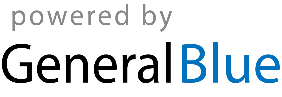 